Raccord VB 80Unité de conditionnement : 1 pièceGamme: K
Numéro de référence : 0055.0190Fabricant : MAICO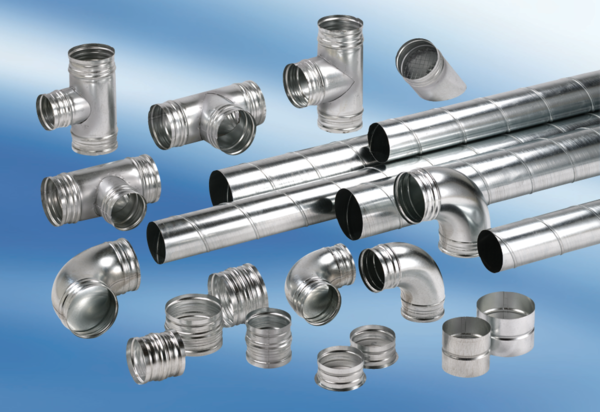 